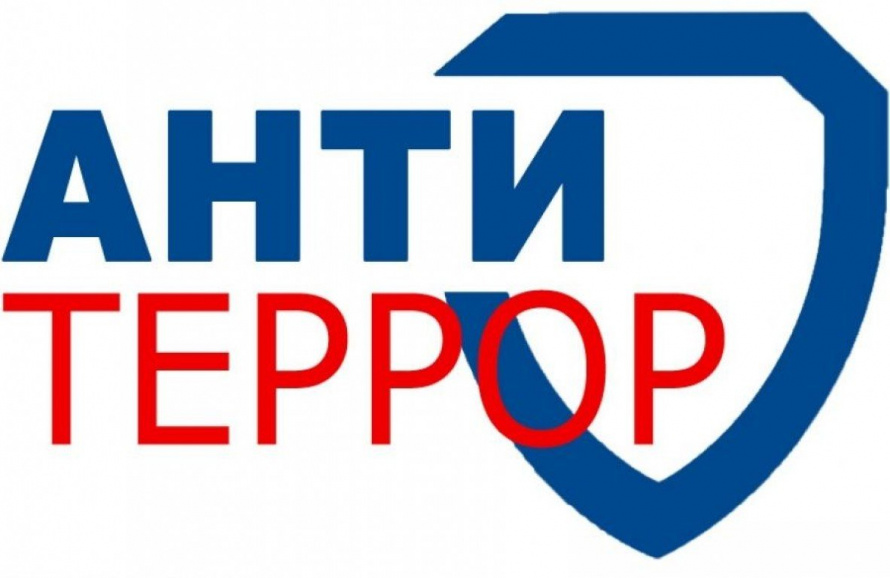 В целях предупреждения и пресечения террористических посягательств на объектах потребительской сферы с массовым пребыванием людей, в преддверии подготовки и проведения Дня народного единства (4 ноября) администрация Новоленинского сельского поселения Тимашевского района просит Вас провести во взаимодействии с правоохранительными органами комплекс мероприятий, направленных на обеспечение безопасности посетителей, профилактику террористических угроз и минимизацию их возможных последствий.Особое внимание необходимо уделить наличию и функционированию систем видеонаблюдения, систем оповещения и управления эвакуацией, систем освещения, информационных стендов (табло), содержащих схему эвакуации при возникновении чрезвычайных ситуаций, номеров телефонов соответствующих должностных лиц, ответственных за антитеррористическую защиту торгового объекта (территории), номеров телефонов аварийно-спасательных служб, правоохранительных органов и органов безопасности.